肝炎ウイルス検査の重点勧奨（普及啓発）について＜令和４年度までの取組＞１．メディアの活用・肝疾患診療連携拠点病院との連携による受検勧奨SNS・府政だより等のメディアを活用、連携協定企業との連携による府民に向けた啓発の実施。拠点病院イベントにて、医師による参加者への呼びかけによる効果的な受検勧奨。２．市町村・市民病院・地区医師会への働きかけ好事例（重点勧奨対象への個別勧奨ハガキの送付等）を市町村に共有。市民病院に対し、府・市検査の受検勧奨・検査実施・陽性者フォローを要請。３．府眼科医会の協力による検査機関増加の取組【新】眼科は患者に占める重点勧奨対象の割合が高いことから、府眼科医会の協力を得て取組を実施。府眼科医会の会員1,400機関に向け、肝炎ウイルス検査事業への参画や肝炎医療コーディネーター研修への参加を要請。会員対象の症例研修会に参加し、制度を周知。（取組による成果）・府内眼科のうち25機関が新たに府検査機関として登録→月270件（年間約3,000件）の検査数増見込（取組前の検査数 月350件、年間約4,000件）・眼科医院の医師・スタッフ15名を肝炎医療コーディネーターとして養成→コーディネーターの配置により、効果的な受検勧奨及び精密検査の受診率向上を図る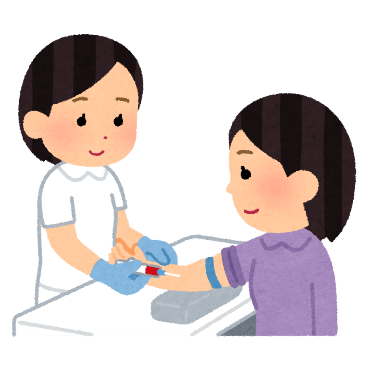 ＜令和５年度の取組の方向性＞令和４年度の取組の継続に加え、眼科の取組を整形外科に展開の予定。〇　整形外科と連携する理由（１）患者に占める重点勧奨対象（60～70歳代）の割合が高い。（２）手術数が多い診療科で肝炎ウイルス検査の機会が多い。〇　取組案（１）大阪臨床整形外科医会の協力を得て、会員500機関に府・市検査機関への参画、受検勧奨を要請（２）陽性者への専門医療機関の紹介・初回精密検査の制度利用案内を要請（３）肝炎医療コーディネーター研修への参加（陽性者フォローのため、肝疾患の知識の修得）を要請